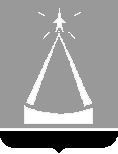    ИЗБИРАТЕЛЬНАЯ   КОМИССИЯ  ГОРОДСКОГО ОКРУГА   ЛЫТКАРИНО_____________________________________________________________________________________140080  Московская обл., г. Лыткарино, ул. Первомайская, д.7/7                         т/ф   8(495)552 85 11    e-mail: ik-lyt@mail.ru РЕШЕНИЕ06.08.2020 №99/11О регистрации Волкова Семена Виталиевича кандидатом в депутаты  Совета депутатов по многомандатному избирательному округу №4, выдвинутого Региональным отделением Политической партии «Российская партия пенсионеров за социальную справедливость» в Московской области 	на выборах депутатов Совета депутатов городского округа Лыткарино, назначенных на 13 сентября 2020 г. Проверив соблюдение требований Федерального закона «Об основных гарантиях избирательных прав и права на участие в референдуме граждан Российской Федерации», Закона Московской области «О муниципальных выборах в Московской области» Региональным отделением Политической партии «Российская партия пенсионеров за социальную справедливость» в Московской области Избирательная комиссия городского округа Лыткарино установила следующее. Порядок выдвижения в депутаты Совета депутатов городского округа Лыткарино по многомандатным избирательным округам, выдвинутого Региональным отделением Политической партии «Российская партия пенсионеров за социальную справедливость» в Московской области   и представленные  для регистрации  кандидатом по многомандатному  избирательному округу документы соответствуют требованиям статей 28, 30 Закона Московской области «О муниципальных выборах в Московской области».На основании изложенного и учитывая наличие решения местного отделения политической партии, на которую распространяется действие пунктов 3 - 7 статьи 35.1 Федерального закона «Об основных гарантиях избирательных прав и права на участие в референдуме граждан Российской Федерации», Избирательная комиссия городского округа ЛыткариноРЕШИЛА:Зарегистрировать Волкова Семена Виталиевича  кандидатом в депутаты Совета депутатов по многомандатному избирательному округу №4, выдвинутого Региональным отделением Политической партии «Российская партия пенсионеров за социальную справедливость» в Московской области , 1985 г.р., образование высшее, проживающего в Московской обл., Люберецкий район, пос. Томилино, ООО «СТ Констракшн», заместитель генерального директора.Основание для регистрации – решение Регионального отделения Политической партии «Российская партия пенсионеров за социальную справедливость» в Московской области Время  регистрации 17 час.40 мин.Выдать Волкову С.В.,  зарегистрированному  кандидатом в депутаты Совета депутатов городского округа Лыткарино  по многомандатному избирательному округу №4, удостоверение установленного образца.Опубликовать настоящее решение в газете «Лыткаринские вести».Контроль за исполнением настоящего решения возложить на председателя Избирательной комиссии городского округа Лыткарино Новичкову Н.В.Председатель избирательной комиссии						     Н.В.НовичковаСекретарь избирательной комиссии 	 		                                  Е.С.Леухина